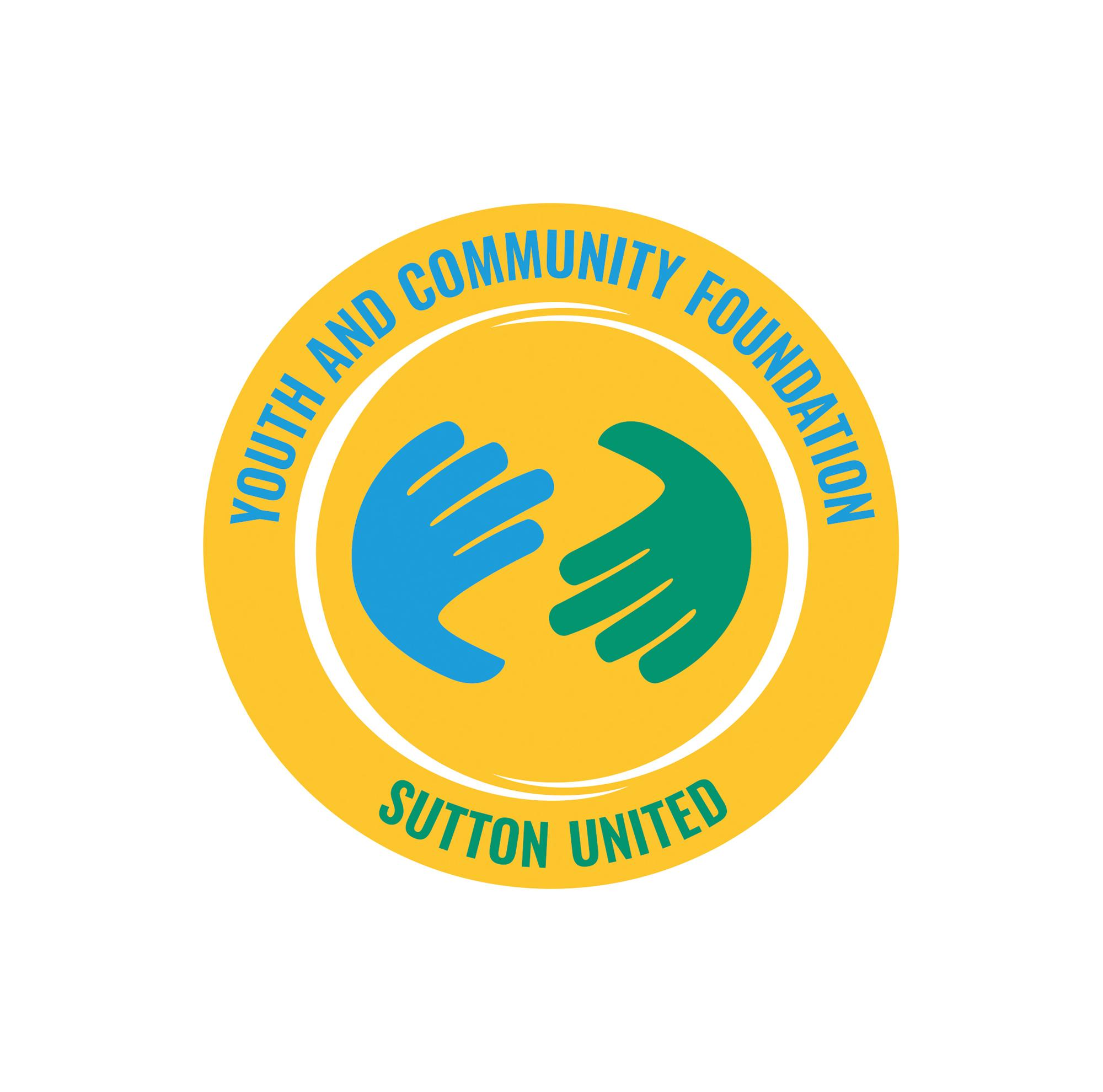 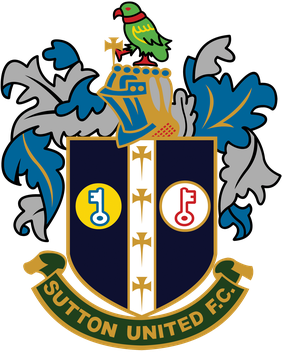 Sutton United Youth & Community FoundationVacancy: Head of FoundationSutton United Youth & Community Foundation is looking to appoint a new Head of Foundation from 1 November 2022. This is a fantastic opportunity to lead the Foundation’s work across our community and to be part of the exciting developments which are happening across the football club.Please apply for this position by emailing us your CV and a supporting statement which details how you meet the aspects of the Job Description and Person Specification.Email: foundation@suttonunited.netInformal conversations are welcomed; please contact the Chair of Trustees via email. Candidates are encouraged to submit their application forms as soon as possible.AboutFormed in 2018, the Sutton United Youth & Community Foundation is the charitable arm of Sutton United FC. We are proud to be part of the EFL Trust’s network of Club Community Organisations, sharing the vision to create stronger, healthier, more active communities.Our work is focused on three key areas:Education & Employability Health & WellbeingParticipation & Community Engagement Our current and future programmes and activities aim to:Support girls’ football; ensuring everybody has the opportunity to play.Give young people the opportunity to get a foothold in the professional work environment, by creating jobs within the Foundation through an offer of  apprenticeships.Helping young people to improve their life chances by taking a Traineeship with the Foundation and EFL Trust.Support schools within Sutton, by providing additional opportunities for the development of literacy & numeracy skills and PSHE, through programmes such as Premier League Primary Stars.Offer children the once in a lifetime opportunity to play at Wembley Stadium, through the Utilita Kids Cup, a national tournament for junior footballers.Offer U13 girls the chance to play in the Utilita Girls Cup, a six-a-side competition that culminates in a grand final prior to the EFL Trophy Final at Wembley Stadium.Provide programmes for families which promote social mixing, increase knowledge and tolerance and create better understanding of different cultures and backgrounds, all to contribute to the reduction in faith, race and hate crimes.Help people enjoy their retirement years and maximise the positive changes in getting older through an EFL Trust Extra Time Hub and our Walking Football Programme.Help men and women aged 35-65, who are looking to lose weight, get fitter and lead a more active life through an EFL Trust FIT FANS programme.Provide a full programme of disability football for all age groups.And much more!Using the power of the Sutton United Football Club badge, the Foundation reaches into our communities and delivers a wide range of initiatives, focusing on improving health and wellbeing; raising aspirations and realising potential and building stronger, more cohesive communities.Our Foundation is for everyone. There are no barriers to entry by reason of age, ethnicity, gender or ability, nor are the local community prevented from joining due to difficult financial or social circumstances; everyone is welcome to come along and be part of their Community and hopefully improve their wellbeing. In their ongoing operation of the Foundation, the Trustees continue to have regard to the guidance issued by the Charity Commission on public benefit and are committed to ensuring this is upheld.DiversitySutton United Youth & Community Foundation welcomes applications from everyone regardless of age, gender, ethnicity, sexual orientation, faith or disability. All appointments will be made on merit, following a fair and transparent process. In line with the Equality Act 2010, however, the organisation may employ positive action where diverse candidates can demonstrate their ability to perform the role equally well.Safeguarding Sutton United Youth & Community Foundation is committed to safeguarding and promoting the welfare of children and expects all staff and volunteers to share this commitment.This post is exempt from the Rehabilitation of Offenders Act 1974 and the amendments to the Exceptions Order 1975, 2013 and 2020. All employees of the Foundation are deemed to be in regulated activity with children and as such, all offers of employment are subject to an Enhanced DBS check.All shortlisted candidates will be required to complete a declaration regarding offences, prior to the interview. LocationThe Foundation is based at Sutton United FC.Salary£40,000ContractFull time and permanentStart Date1 November 2022Deadline5 September at 12pmShortlistingw/c 5 or 12 SeptemberInterviewsTo be arranged directly with the applicant, no later than 30 September.